РЕШЕНИЕ №2 УНАФЭ №2БЕГИМИ №2 сессии Совета местного самоуправления сельского поселенияВторой Лескен Лескенского муниципального района КБР «19» _декабря_ 2019 г.                                                                                   с.п. Второй Лескен«О земельном налоге на территории сельского поселения Второй Лескен» В соответствии с главой 31 Налогового кодекса Российской Федерации, Федеральным законом от 06.10.2003 N 131-ФЗ "Об общих принципах организации местного самоуправления в Российской Федерации, Уставом сельского поселения Второй Лескен Лескенского муниципального района Кабардино-Балкарской Республики Совет местного самоуправления сельского поселения Второй Лескен решил:1. Установить и ввести в действие на территории сельского поселения Второй Лескен Лескенского муниципального района КБР земельный налог.2. Установить, что налоговая база по земельному налогу определяется исходя из кадастровой стоимости земельных участков, расположенных на территории сельского поселения Второй Лескен Лескенского муниципального района КБР.3. Установить налоговую ставку:1) 0,3% в отношении земельных участков:- отнесенных к землям сельскохозяйственного назначения или к землям в составе зон сельскохозяйственного использования в населенных пунктах и используемых для сельскохозяйственного производства;- занятых жилищным фондом и объектами инженерной инфраструктуры жилищно-коммунального комплекса (за исключением доли в праве на земельный участок, приходящейся на объект, не относящийся к жилищному фонду и к объектам инженерной инфраструктуры жилищно-коммунального комплекса) или приобретенных (предоставленных) для жилищного строительства (за исключением земельных участков, приобретенных (предоставленных) для индивидуального жилищного строительства, используемых в предпринимательской деятельности);- не используемых в предпринимательской деятельности, приобретенных (предоставленных) для ведения личного подсобного хозяйства, садоводства или огородничества, а также земельных участков общего назначения, предусмотренных Федеральным законом от 29 июля 2017 года N 217-ФЗ "О ведении гражданами садоводства и огородничества для собственных нужд и о внесении изменений в отдельные законодательные акты Российской Федерации";- ограниченных в обороте в соответствии с законодательством Российской Федерации, предоставленных для обеспечения обороны, безопасности и таможенных нужд;2) 1,5% в отношении прочих земельных участков.4. Установить порядок и сроки уплаты налога и авансовых платежей по налогу:1) налогоплательщики - организации уплачивают налог, подлежащий уплате по истечении налогового периода, не позднее 1 февраля года, следующего за истекшим налоговым периодом;2) налогоплательщики - физические лица уплачивают налог не позднее 1 декабря года, следующего за истекшим налоговым периодом;3) налогоплательщики - организации уплачивают авансовые платежи по налогу не позднее последнего числа месяца, следующего за истекшим отчетным периодом  (1 квартал, 2 квартал, 3 квартал).5. Признать утратившим силу решение Совета местного самоуправления сельского поселения Второй Лескен      Лескенского муниципального района КБР от 27.11.2015г. N № 2 "О земельном налогообложении на территории сельского поселения Второй Лескен".6. Настоящее решение подлежит официальному опубликованию (обнародованию) в установленном порядке.7. Настоящее решение вступает в силу с 1 февраля 2020 года, но не раннее чем по истечении одного месяца со дня его официального опубликования.Председатель Советаместного самоуправленияс.п.  Второй Лескен                                                                                     А. Варквасов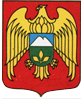 Къэбэрдей-Балъкъэр Республикэм и Лэскэн муниципальнэ куейм щыщЛэскэн ЕтIуанэ къуажэм и СоветКъабарды-Малкъар Республиканы Лескен муниципыльный районунуЛескен Экинчи   эл поселениясыны СоветиСОВЕТМЕСТНОГО САМОУПРАВЛЕНИЯСЕЛЬСКОГО ПОСЕЛЕНИЯ  ВТОРОЙ ЛЕСКЕН ЛЕСКЕНСКОГО МУНИЦИПАЛЬНОГО РАЙОНА КАБАРДИНО-БАЛКАРСКОЙ РЕСПУБЛИКИ